Eastside Life Church – March 13, 2016Can’t we all just get along – Part 4Knowing the ‘unknown God’What Paul’s discourse @ The Areopagus in Athens teaches usContext: The Gospel spreads to Athens Greece.  Acts 17:16-34 Idol: any object, person, idea that supplants true knowledge of God.Paul reasoned using His ‘intellect’ – Greeks valued ‘wisdom’.Paul ‘loves’ the idol worshippers – no hate speech here!Paul stands in the midst and declares: God the creator / purpose of nations / God no longer overlooks ignorance about idolatry / God’s __________  to repent / resurrection.‘Made from one blood’: stops ________ in its tracks ‘God is not far from us’ – religiosity creates distance‘Shaped by art & man’s devising’ – don’t try to ‘create’ God.‘Commands all men everywhere to repent’ – not optional.To ‘repent’: turn / change of mind after the fact.The whole focus of _________ is Jesus.3 different responses: mockery / delay / repentance & belief.Final Word: What we can learn from all this…… and how its relevant right here in town… in our livesWe can ‘know’ the ‘unknown’ God. This ‘knowing’ is by means of revelation through the Holy Spirit.    1 Corinthians 2:10a, 12 / Ephesians 1:18-19Notes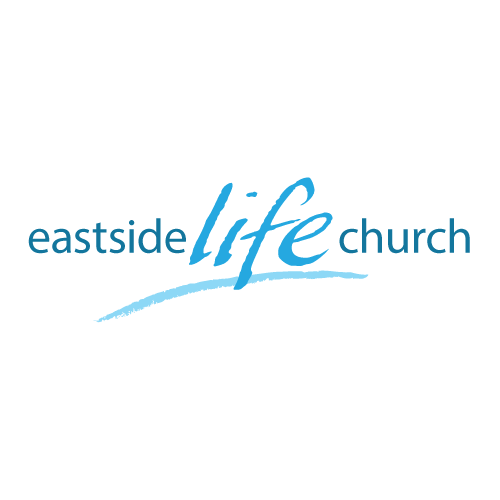 